ЧЕРКАСЬКА МІСЬКА РАДА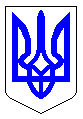 ЧЕРКАСЬКА МІСЬКА РАДАВИКОНАВЧИЙ КОМІТЕТРІШЕННЯВід 31.07.2018 № 640Про тимчасову заборону рухутранспортних засобівбульваром ШевченкаВідповідно до статті 40 Закону України «Про місцеве самоврядування в Україні», пункту 4 частини першої статті 19, пункту 4 частини першої статті 20 Закону України «Про автомобільні дороги», враховуючи звернення організатора фестивалю «Дорога на Січ» Перкіна Ю.В. (лист від 19.07.2018 № 5237-2), виконком міської ради ВИРІШИВ:1. Тимчасово заборонити рух транспортних засобів бульваром Шевченка між вул. Байди Вишневецького та вул. Лазарєва 04 серпня 2018 року з 12.00 до 12.30 години для проведення виставки автомототехніки.2. Управлінню патрульної поліції в Черкаській області забезпечити безпеку руху транспорту і пішоходів на вказаному відрізку та під час руху колони за маршрутом: «Дахнівська Січ» – Соборна площа – розважальний комплекс «Робінзон».3. Оприлюднити це рішення в засобах масової інформації.4. Контроль за виконанням рішення покласти на заступника директора департаменту-начальника управління житлово-комунального господарства департаменту житлово-комунального комплексу Танюка С.О.Міський голова                                                                                         А.В.Бондаренко